 		UNIWERSYTET KAZIMIERZA WIELKIEGO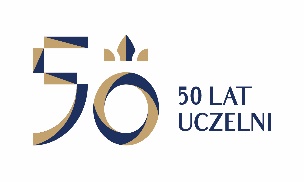 W BYDGOSZCZYul. Chodkiewicza 30, 85 – 064 Bydgoszcz, tel. 052 341 91 00 fax. 052 360 82 06 		NIP 5542647568 REGON 340057695www.ukw.edu.plBydgoszcz, dn. 19.07.2018UKW/DZP-282-ZO-131/2018OGŁOSZENIE O  WYBORZE OFERTY w TRYBIE Zapytania Ofertowego Uniwersytet Kazimierza Wielkiego w Bydgoszczy z siedzibą przy ul. Chodkiewicza 30, 85-064 Bydgoszcz informuje, iż w wyniku przeprowadzonego postępowania w trybie Zapytania Ofertowego                                                Nr UKW/DZP-282-ZO-131/2018 pn. „Usługa wykonania tłumaczenia artykułu naukowego”: Zamawiający informuje, że została wybrana następująca oferta:Wykonawca: Hi5-Translation&Teaching Łukasz Kiersznicki, ul. Wczasowa 13, 86-065 ŁochowoCena oferty: 576,00 zł bruttoIlość punktów wg kryteriów: - Cena – waga 60 % – 60 pkt - Wykształcenie – waga 20% - 20 pkt- Doświadczenie  - waga 20% - 20 pkt	Razem: 100 pkt.Uzasadnienie wyboru:	Oferta firmy Hi5-Translation&Teaching Łukasz Kiersznicki   spełnia wszystkie wymagania 
oraz oczekiwania Zamawiającego ,uzyskał najwyższą liczbę punktów. Pozostałe oferty złożone w postępowaniu:Wykonawca: AGIT Agnieszka Rydz , ul. 3 Maja 16/7, 20-078 Lublin Cena oferty: 660,06 zł bruttoIlość punktów wg kryteriów: - Cena – waga 60 % – 52,36 pkt - Wykształcenie – waga 20% - 20 pkt- Doświadczenie  - waga 20% - 20 pkt	Razem: 92,36 pkt.Kanclerz UKW                                                                                                 mgr Renata Malak